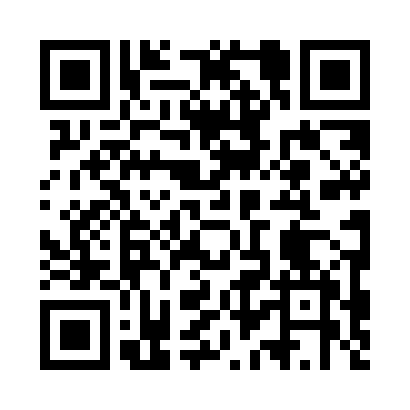 Prayer times for Ostrzykowo, PolandSat 1 Jun 2024 - Sun 30 Jun 2024High Latitude Method: Angle Based RulePrayer Calculation Method: Muslim World LeagueAsar Calculation Method: HanafiPrayer times provided by https://www.salahtimes.comDateDayFajrSunriseDhuhrAsrMaghribIsha1Sat2:084:2212:386:138:5411:012Sun2:074:2112:386:148:5511:013Mon2:074:2112:386:148:5611:024Tue2:074:2012:386:158:5711:035Wed2:074:1912:386:158:5811:036Thu2:074:1912:396:168:5911:047Fri2:074:1812:396:179:0011:048Sat2:074:1812:396:179:0111:059Sun2:074:1712:396:189:0111:0510Mon2:064:1712:396:189:0211:0511Tue2:064:1712:406:199:0311:0612Wed2:064:1612:406:199:0411:0613Thu2:074:1612:406:209:0411:0714Fri2:074:1612:406:209:0511:0715Sat2:074:1612:406:209:0511:0716Sun2:074:1612:416:219:0611:0817Mon2:074:1612:416:219:0611:0818Tue2:074:1612:416:219:0711:0819Wed2:074:1612:416:229:0711:0820Thu2:074:1612:426:229:0711:0921Fri2:084:1612:426:229:0711:0922Sat2:084:1612:426:229:0711:0923Sun2:084:1712:426:229:0811:0924Mon2:084:1712:426:229:0811:0925Tue2:094:1812:436:239:0811:0926Wed2:094:1812:436:239:0811:0927Thu2:094:1912:436:239:0711:1028Fri2:104:1912:436:239:0711:1029Sat2:104:2012:436:239:0711:1030Sun2:104:2012:446:239:0711:10